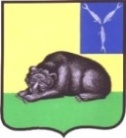 ГЛАВАМУНИЦИПАЛЬНОГО ОБРАЗОВАНИЯ ГОРОД ВОЛЬСКВОЛЬСКОГО МУНИЦИПАЛЬНОГО РАЙОНАСАРАТОВСКОЙ ОБЛАСТИП О С Т А Н О В Л Е Н  И Еот 03 декабря 2021 г.                             № 38                                 г.ВольскВ соответствии со ст. ст. 39, 40 Градостроительного кодекса Российской Федерации,  п.20  ч.1,  ч.4  ст.14,   ст.28  Федерального  закона  от  06.10. 2003 г. № 131-ФЗ  «Об  общих  принципах  организации  местного  самоуправления  в  Российской  Федерации», на основании ст.  ст. 5,  10, 29, 41   Устава муниципального образования  город Вольск Вольского муниципального района,  Положения о публичных  слушаниях Совета муниципального образования  город Вольск,  утвержденного решением Совета муниципального образования город Вольск от 14.09.2010 года № 27/2-159, ПОСТАНОВЛЯЮ:         1. Назначить проведение публичных слушаний по вопросу предоставления  разрешения на отклонение от предельных  параметров разрешенного строительства, реконструкции объекта капитального строительства  на земельном  участке   площадью  326  кв.м  кадастровый номер  64:42:010446:0025  разрешенное использование: для  размещения жилого дома и дворовых строений,  по адресу: Саратовская область, г.Вольск,  пер. 3-й Народный, д.4.         2.  Публичные  слушания назначить  на 23 декабря 2021 года в 16.30 часов.         3. Местом проведения  публичных  слушаний  определить малый  зал    администрации Вольского муниципального района по адресу: Саратовская область, г. Вольск, ул. Октябрьская, 114 (второй этаж).          4. Утвердить состав комиссии  по  подготовке и проведению  публичных  слушаний  (приложение № 1).          5. Комиссии по подготовке и проведению  публичных  слушаний, указанной в пункте 4  настоящего постановления  поручить:           а) организовать прием предложений и  замечаний  по  вопросу  слушаний в  кабинете № 40  здания  администрации  Вольского  муниципального  района по адресу: Саратовская область, г.Вольск, ул. Октябрьская. д.114 (третий этаж);          б) обеспечить  организацию и проведение публичных  слушаний  в  соответствии  с  Положением  о  публичных  слушаниях  Совета муниципального  образования  город  Вольск,  утвержденного  решением Совета  муниципального  образования  город Вольск от 14.09.2010 г. № 27/2-159. 6. Организовать прием предложений и замечаний по проекту постановления  администрации Вольского муниципального района Саратовской области «О предоставлении  разрешения на отклонение от предельных  параметров разрешенного строительства, реконструкции объектов капитального строительства» и ведению публичных слушаний в кабинете № 40, в здании администрации Вольского  муниципального  района.  Прием предложений на публичные слушания осуществляется до 10-00 часов 22 декабря 2021 г. (включительно).  7.Опубликовать проект постановления администрации Вольского муниципального района «О предоставлении разрешения на отклонение от предельных  параметров  разрешенного   строительства, реконструкции объектов капитального строительства» (приложение № 2).          8.Настоящее постановление вступает в силу с момента подписания и  подлежит официальному опубликованию.           9. Контроль   за   исполнением  настоящего   постановления оставляю за собой.И.о. главымуниципального образованиягород Вольск						                    И.Г. Долотова Приложение № 1 к постановлению                                                                                  главы муниципального образованиягород Вольск от 03.12.2021 г. № 38                                                 Составкомиссии  по  подготовке  и  проведению  публичных  слушанийПредседатель  комиссии – Кузнецов Максим Александрович,   заместитель главы администрации Вольского муниципального района по жизнеобеспечению и градостроительной  деятельности.                                              Члены  комиссии:1. Долотова Ирина Геннадьевна,  и.о. главы муниципального  образования  город  Вольск;  2. Бондаренко Людмила Владимировна, заместитель  главы администрации Вольского муниципального  района по экономике, промышленности  и потребительскому  рынку;3.Кудайбергенова  Анастасия  Александровна, начальник управления  землеустройства и  градостроительной деятельности администрации  Вольского  муниципального района;4. Дудников  Антон  Викторович,  председатель  комитета по  управлению                                                           муниципальным  имуществом  и природными  ресурсами  администрации                                                            Вольского  муниципального района;5. Меремьянина Людмила Витальевна, начальник управления  правового  обеспечения администрации  Вольского  муниципального района;6.Помыткин  Роман  Сергеевич,  заместитель начальника управления  землеустройства и  градостроительной деятельности администрации  Вольского  муниципального района;7.Минина Татьяна Владимировна, консультант управления землеустройства  и  градостроительной деятельности  администрации  Вольского муниципального   района.И.о. главымуниципального образованиягород Вольск						                    И.Г. Долотова Приложение № 2 к постановлению                                                                                  главы муниципального образованиягород Вольск от 03.12.2021 г. № 38ПРОЕКТАДМИНИСТРАЦИЯВОЛЬСКОГО МУНИЦИПАЛЬНОГО РАЙОНАСАРАТОВСКОЙ ОБЛАСТИПОСТАНОВЛЕНИЕ  От ____________  № ______В соответствии со ст. ст. 39,  40 Градостроительного кодекса Российской Федерации,  ч.20  ст.14,   ст.28  Федерального  закона  от  06.10. 2003 г. № 131-ФЗ  «Об  общих  принципах  организации  местного  самоуправления  в  Российской  Федерации», на основании ст. ст. 5,  10, 29, 50  Устава Вольского муниципального района,  ПОСТАНОВЛЯЮ:     1. Предоставить разрешение  на отклонение от предельных  параметров разрешенного строительства, реконструкции объектов капитального строительства   на земельном участке площадью  объекта капитального строительства  на земельном  участке   площадью 326  кв.м  кадастровый номер  64:42:010446:0025  разрешенное использование: для  размещения жилого дома и дворовых строений,  по адресу: Саратовская область, г.Вольск,  пер. 3-й Народный, д.4, с запрашиваемым отклонением: расстояние от  границы  соседнего земельного участка по адресу: Саратовская область, г.Вольск, ул. Ярмарочная,  д.№ 8,  до планируемого индивидуального жилого дома принять 0,8 м вместо 3 м, установленных  градостроительным  регламентом зоны Ж-1.    2. Настоящее постановление  подлежит официальному опубликованию.     3. Контроль   за   исполнением  настоящего   постановления возложить на первого заместителя главы  администрации Вольского муниципального района по  жизнеобеспечению  безопасности.Глава  Вольскогомуниципального  района                                                    А.Е. Татаринов  И.о. главымуниципального образованиягород Вольск						                    И.Г. Долотова  О назначении и проведении публичных слушаний по вопросам градостроительной  деятельности   О  предоставлении  разрешения на отклонение от предельных  параметров разрешенного строительства, реконструкции объектов капитального строительства  